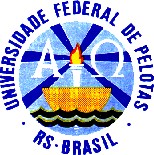 NOME COMPLETO DA/O CANDIDATA/O:Obs: inserir linhas caso seja necessário.UNIVERSIDADE FEDERAL DE PELOTASPRÓ-REITORIA DE PESQUISA E PÓS-GRADUAÇÃO DEPARTAMENTO DE PÓS-GRADUAÇÃOPrograma de Pós-Graduação em Direito Mestrado em Direito1PREENCHIMENTO PELA/O CANDIDATA/O, DE ACORDO COM A TABELA DESCRITA NO ITEM III, 1, D, DO EDITALPREENCHIMENTO PELA/O CANDIDATA/O, DE ACORDO COM A TABELA DESCRITA NO ITEM III, 1, D, DO EDITALPREENCHIMENTO PELA/O CANDIDATA/O, DE ACORDO COM A TABELA DESCRITA NO ITEM III, 1, D, DO EDITALPREENCHIMENTO PELA/O CANDIDATA/O, DE ACORDO COM A TABELA DESCRITA NO ITEM III, 1, D, DO EDITALCATEGORIA*TÍTULO DO COMPROVANTE PONTUAÇÃO PÁGINA (INDICAR A PÁGINA DO COMPROVANTE NO PDF DOS DOCUMENTOS COMPROBATÓRIOS)*CATEGORIA DOS COMPROVANTESPONTUAÇÃOPós-Graduação concluída (válida no território nacional)Lato sensu: 0,5Stricto sensu: 1,0Artigo publicado em revista científica; capítulo de livro científico; trabalho completo ou resumo expandido publicado em anais de evento científico, todos com ISBN ou ISSN, conforme o caso.Artigo, capítulo ou trabalho completo: 1,0 cadaResumo expandido: 0,5 cadaPublicação de Livro científico, como autor ou organizador, com ISBN.1,0 por livroOrganização de evento, apresentação de trabalho, pôster, comunicação oral ou palestra0,2 cadaTempo de experiência como docente (inclusive estágio docente em mestrado ou doutorado)0,5 a cada semestreTempo de experiência como participante voluntário em projeto de ensino, pesquisa ou extensão0,2 a cada semestreTempo de experiência como bolsista (iniciação científica, extensão, ensino, PET ou Monitoria)0,5 a cada semestre